Electronic Supplementary InformationMagnetic retrieval of a switchable hydrophilicity solvent: Fast homogeneous liquid–liquid microextraction for the determination of benzophenone‐type UV filters in environmental watersHasan Çabuk*, Onur KavaracıZonguldak Bülent Ecevit University, Faculty of Arts and Sciences, Department of Chemistry, 67100, Zonguldak, TURKEYCorresponding author: Dr. Hasan Çabuk,Zonguldak Bülent Ecevit University, Faculty of Arts and Sciences, Department of Chemistry, 67100, Zonguldak, TURKEYTel.: 00 90 372 291 1920 Fax: 00 90 372 257 41 81 E-mail: cabukhasan@hotmail.com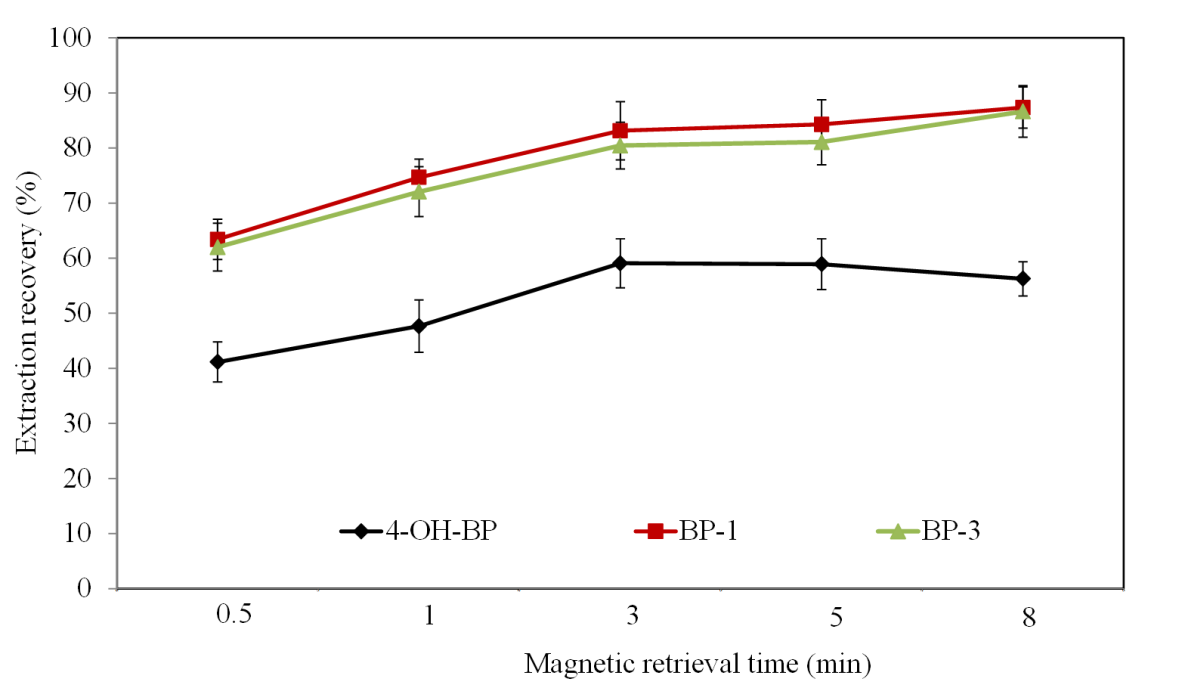 Figure S1. Effect of magnetic retrieval time. 6M HCl, 200 µL; DEHPA, 40 µL; Fe3O4 NPs, 40 mg; elution solvent and its volume, acetonitrile and 400 µL; elution time, 2 min; spike level, 125 µg L−1.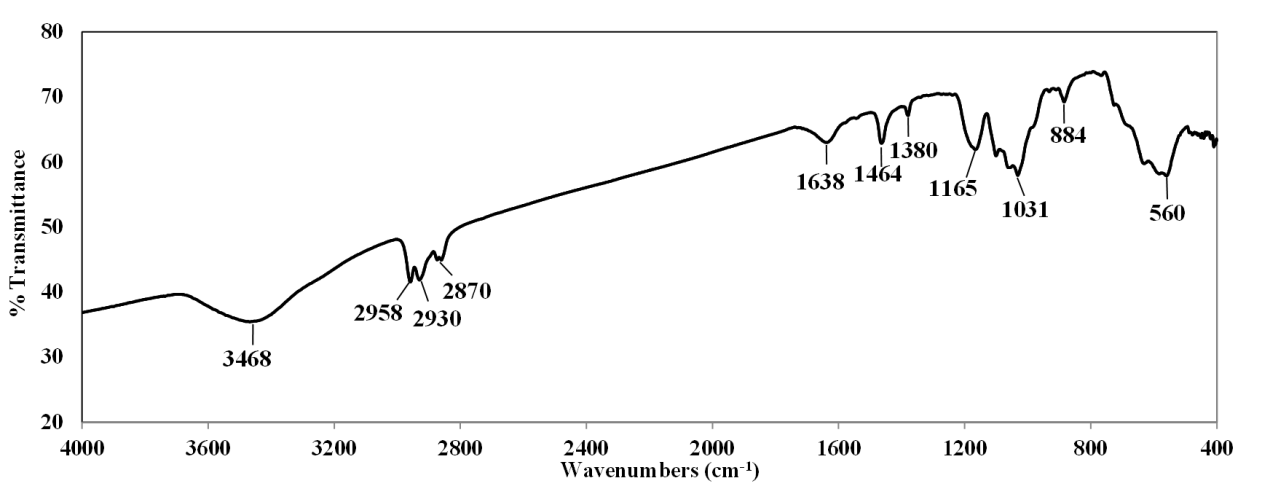 Figure S2. FT-IR spectra of Fe3O4-DEHPA complex after elution of analytes with acetonitrile.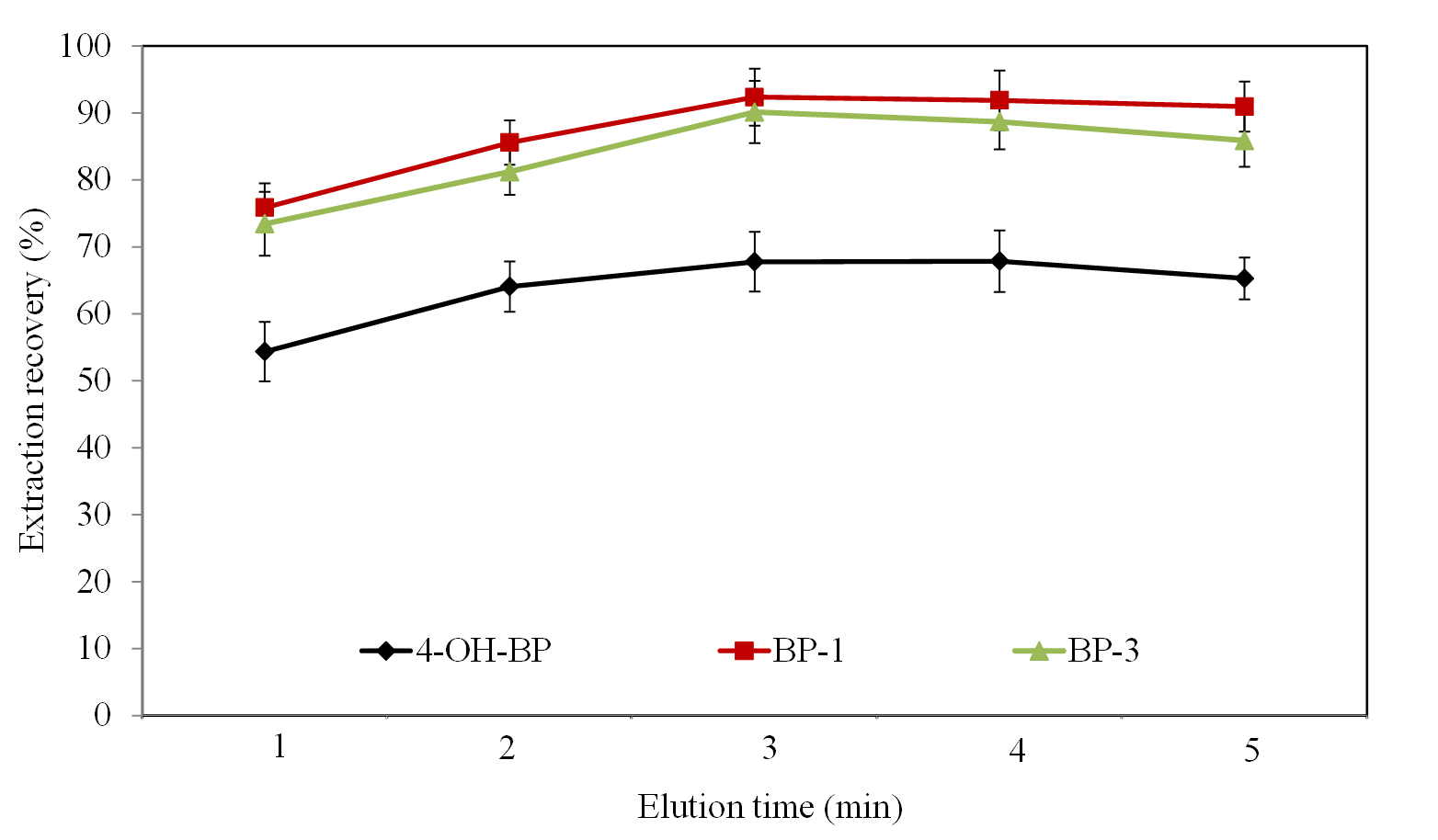 Figure S3. Effect of elution time. 6M HCl, 200 µL; DEHPA, 40 µL; Fe3O4 NPs, 40 mg; magnetic retrieval time, 3 min; elution solvent and its volume, acetonitrile and 300 µL; spike level, 125 µg L−1.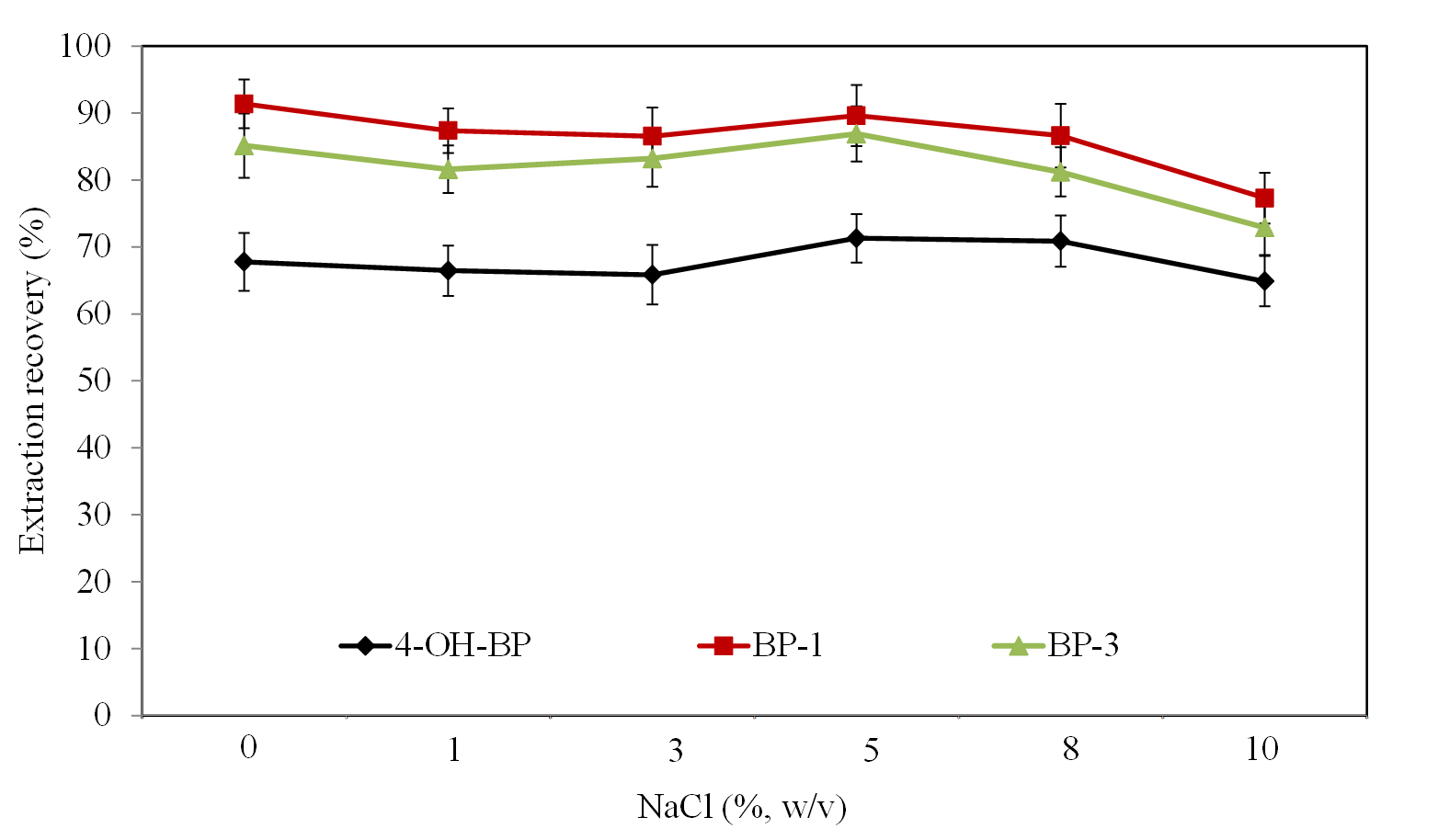 Figure S4. Effect of ionic strength. 6M HCl, 200 µL; DEHPA, 40 µL; Fe3O4 NPs, 40 mg; magnetic retrieval time, 3 min; elution solvent and its volume, acetonitrile and 300 µL; elution time, 3 min; spike level, 125 µg L−1.